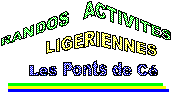 2 Rue du Président Francis Villette49130 LES PONTS DE CErandos.activites.ligeriennes@gmail.comhttp://www.randosactivitesligeriennes.com					18  décembre 2019Le Président et les Membres du Conseil d’Administration de l’Association Randos Activités Ligériennes vous souhaitent à vous ainsi qu’à votre famille de joyeuses fêtes et  une 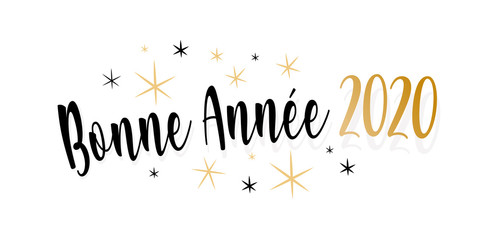 Ils vous invitent à l’Assemblée générale qui aura lieu le :Vendredi 31 janvier 2020 à 18h30, Salle Emstal – Les Ponts de CéL’ordre du jour est le suivant :Rapport moral du PrésidentRapport financierRapport d’activitésRenouvellement des membres du Conseil d’AdministrationQuestions diversesElection du bureauSi vous ne pouvez pas être présent à l’Assemblée Générale, vous pouvez vous faire représenter par un adhérent de votre choix auquel vous donnerez pouvoir. 1 adhérent ne peut présenter qu’un seul pouvoir. (Voir page 3).Si vous avez des suggestions à faire ou des questions à poser, merci de nous en faire part. (Voir page 3).Renouvellement du Conseil d’Administration 2019/2020Marie-Antoinette PLANCHENAULT, sortante,  non rééligibleNicole FREMONDIERE, sortante, rééligibleMichèle JOUANNEAU , sortante, rééligibleOdile TRECOIRE , sortante, rééligibleMembres cooptés et se présentant à l’électionRoger BRUNETCorinne VOLCLERSi vous souhaitez rejoindre le groupe, nous vous invitons à le faire savoir à un membre du Conseil d’Administration ou à l’aide du bulletin (voir bas page 2). Vous avez jusqu’au début de l’AG pour vous faire connaître. Deux candidatures nouvelles sont nécessaires pour que le Conseil d’Administration soit au complet.  Comme à l’Ag de 2019,  ne participant pas au téléthon,  l’Association souhaite soutenir cette fois-ci des œuvres locales et mettra à votre disposition une urne destinée à l’Association « LES COPAINS D’ELSA » dont le siège est aux Ponts de Cé.La décision a été votée à l’unanimité.A l’issue de cette Assemblée Générale, un repas chaud sera servi. Il est offert par l’Association à ses adhérents. Inscrivez-vous à l’aide du coupon-réponse ci-dessous, la date limite est le Lundi 13 Janvier 2020.Nous tenons à préciser que les personnes inscrites au repas et qui ne pourraient pas y participer devront prévenir Charles Belouineau 02 41 79 09 46 ou Nicole Frémondière 02 41 44 05 18 au moins 72 heures à l’avance. Sinon, elles devront s’acquitter du prix du repas soit 17 €.Merci de votre compréhension.Cordialement.Le Conseil d’Administration						Charles Belouineau 										Président----------------------------------------------------------------------------------------------------------------------------------------------------BULLETIN D’INSCRIPTION à l’A G et au REPAS – Vendredi 31 janvier 2020Nom, Prénom :……………………………….. Nom, Prénom :……………….…………………Adhérent (s) à l’Association Randos Activités LigériennesParticipera(ront) à l’Assemblée Générale :	OUI 		NON	(Entourer la bonne réponse)Participera (ront) au REPAS :                   OUI		NON	(Entourer la bonne réponseDate : ……………………………..				Signature : A remettre au plus tard le Lundi 13 Janvier 2020  à un membre du Conseil d’Administration ou à déposer dans la boîte aux lettres du local de l’Association, 2 Rue du Président Francis Villette 49130 Les Ponts de Cé ----------------------------------------------------------------------------------------------------------------------------------------------------CANDIDATURE AU CONSEIL D’ADMINISTRATIONJe souhaite proposer ma candidature au Conseil d’Administration de l’Association RANDOS ACTIVITES LIGERIENNES des Ponts-de-CéL’élection se fera lors de l’Assemblée Générale.Nom et prénom…………………………………………………………										SignatureA donner au plus tard le jour de l’Assemblée Générale, ou à remettre à un membre du Conseil d’AdministrationQUESTIONS ou SUGGESTIONSSi vous avez des questions, suggestions ou renseignements à poser au Conseil d’Administration de l’Association RANDOS ACTIVITES LIGERIENNES, mentionnez les ci-dessous :Nom et prénom : …………………………………………………………………………………………………………………………………………………………………………………………………………..………………………………………………………………………………………………………………………..……										SignatureA donner au plus tard le Lundi 13Janvier 2020  aux responsables des activités ou à mettre dans la boîte aux lettres du local de l’Association, 2 Rue du Président Francis Villette 49130 Les Ponts de Cé.----------------------------------------------------------------------------------------------------------------------------------------------------POUVOIR (1 seul pouvoir par adhérent)Je soussigné (e) :Nom et prénom : ……………………………………………Adhérent (e) à l’Association RANDOS ACTIVITES LIGERIENNES ne pouvant pas assister à l’Assemblée Générale donne pouvoir pour me représenter et prendre part en mon nom au (x) vote (s) lors de cette assemblée à :Nom et prénom……………………………………………….……………Adhérent à l’AssociationDate : ………………………..........						SignatureA remettre le jour de l’Assemblée Générale----------------------------------------------------------------------------------------------------------------------------------------------------POUVOIR (1 seul pouvoir par adhérent)Je soussigné (e) :Nom et prénom : …………………………………………………………………………………Adhérent (e) à l’Association RANDOS ACTIVITES LIGERIENNES ne pouvant pas assister à l’Assemblée Générale donne pouvoir pour me représenter et prendre part en mon nom au (x) vote (s) lors de cette assemblée à :Nom et prénom……………………………………………….……………Adhérent à l’AssociationDate : ………………………..........						SignatureA remettre le jour de l’Assemblée Générale